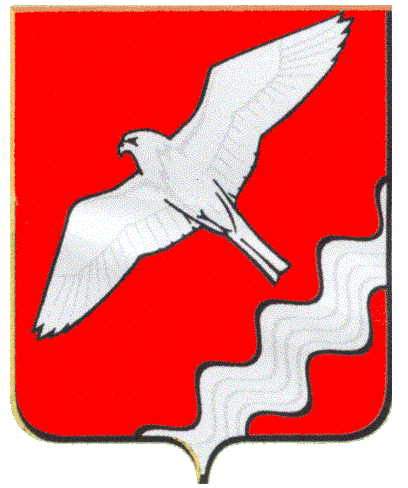 АДМИНИСТРАЦИЯ МУНИЦИПАЛЬНОГО ОБРАЗОВАНИЯКРАСНОУФИМСКИЙ ОКРУГПОСТАНОВЛЕНИЕот  16 .07.2021  № 498г. КрасноуфимскНа основании обращения граждан, руководствуясь статьями 45, 46 Градостроительного кодекса Российской Федерации, статьями 26, 31 Устава Муниципального образования Красноуфимский округ, по результатам публичных слушаний, состоявшихся 09 июля 2021 годаП О С Т А Н О В Л Я Ю:   1. Утвердить внесение изменений в «Проект планировки и проект межевания территории микрорайона «Лесной» в с.Криулино МО Красноуфимский округ Свердловской области»,  утвержденный постановлением Администрации Муниципального образования Красноуфимский округ от 27.11.2013 №1588 «Об утверждении проектов планировки территории и проектов межевания микрорайонов в с.Криулино, д. Приданниково, п.Натальинск и с. Крылово», в части  внесения изменений, касающихся земельных участков с кадастровыми номерами:  66:14:2701002:1608, 66:14:2701002:1565, 66:14:2701002:1567, 66:14:2701002:1615, а также образование земельного участка по адресу: Свердловская область, Красноуфимский район, с.Криулино, ул.Героев, площадью 45 343 кв.м.        2. Разместить настоящее постановление в газете «Вперёд» и  на официальном сайте Муниципального образования Красноуфимский округ.Контроль за исполнением настоящего постановления возложить на заместителя главы Администрации Муниципального образования Красноуфимский округ по строительству и ЖКХ  Д.А. Петухова.Глава   Муниципального образования    Красноуфимский  округ                                                                  О.В. РяписовОб утверждении внесения изменений в проект планировки и проект межевания территории микрорайона «Лесной» в с.Криулино